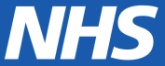 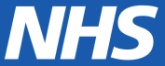 Collaborative Regional Benchmarking & SILs Meeting Minutes ICU Seminar Room, York District HospitalMonday 4th March 2019Present:Alison Richmond (WYCC&MTODN)(Chair for this meeting)(AR)Elizabeth Depnering (York)(ED) Wendy Milner (Bradford)(WM)Lesley Durham (NoECCN)(LD)Linda Brennand (Airedale)(LB)Shirley Moorhouse (Calderdale & Huddersfield)(SM)Joanne Walker (Calderdale & Huddersfield)(JW)Liz Ellis (Mid Yorks)(LE)Linda Cross (Harrogate)(LC)Cat Lyle (LTHT)(CL)Michelle Ilagan (Scarborough)(MI)Apologies:Julie Platten (NoECCN)Andrea Berry (WYCC&MTODN)Natalie Glew (Hull)Hayley Shakesby (Hull Royal Infirmary)Paula Stewart (Friarage)Julia Hepplestone (NTH)Yardley Melody Soriano (Scarborough)Victoria Jourdain (Nuffield Health Leeds)Elizabeth Williamson (Northumbria)Cat Balcombe (LTHT)1.Present & Apologies:  as aboveNew members were welcomed to the meeting2.Minutes of Last Meeting/Action Log:The Minutes from the last meeting were accepted as a true record by those presentMatters arising not on the agenda:JP was to share details of non-foaming toothpaste and moisturising lip balm used in some NoECCN units - see belowLip BalmGB-WF6 1TLVANILLA INFUSED LIP BALMSBOX 140 = £64Through NHS chain supplyNon-foaming toothpaste (Oralieve mild mint toothpaste 12ml size)​suppliesItem number ILA920Unit measure: 1 box of 70.Cost £46.47   £0.66 eachShare details of honey and beeswax lip balm - NHS supply chain code MRB 1136, Carell lip balm, Case 140 = 46p each - some units had looked into this noticed it may contain nuts.EW was to share updated eye care guidelines with use of fluorescein eye drops when available - LD will follow upExpressions of interest for co-chair/deputy chair for when Julie Steps down in June - none received3.Network UpdatesNOECCNPlan to undertake Safety Climate and Teamwork survey in collaboration with the North East Academic Health Sciences Network.Continue to undertake annual unmet need/level of care audit across whole Network. It is a one day audit of all inpatients in all ward areas by outreach teams. Each patient has their level of care assessed using the ICS Level of Care Standards. This is a valuable piece of work that provides a profile of patient acuity and identifies where critical care bed capacity is adequate or inadequate. It also highlights the importance of education about the deteriorating patient for all staff. LD will share NoECCN 2018 report/presentation. ED reported that York also conduct this audit annually.NECTAR (North East Children's Transport and Retrieval Service) run study days for Adult critical Care Nurses providing knowledge and skills in the stabilization of the paediatric patient in adult critical care. ED asked to be informed of any future dates WY or NoE run this type of study day as staff in NY&H would benefit. AR suggested contacting Y&H Paediatric Network.Continue to work on plan for an Adult Critical Care transfer team, similar to that for paediatric patients. There is agreement in principle for this service however funding is yet to be agreed.WYCCNSee attached presentationY&HCCNNo update available from Network.ED informed the group that there has been progress in establishing a Critical Care Course for staff in NY&H in collaboration with Coventry University who have a campus in Scarborough. Negotiations continue.There are to be more transfer training days across the Network.National UpdateD05 Service Specification for Adult Critical Care Services is in final stages of review. It is expected to go into contracts from April 2019 however final sign off is still awaited. ODN funding is yet to be confirmed for coming financial year. There is likely to be an increase in Paediatric Networks.LD has been asked to chair a task and finish working group to develop a patient focused ‘National Competency Credential and Career Framework for Registered Practitioners’ delivering Comprehensive Critical Care Outreach (3CO) Services. This will be a collaboration between CC3N and National Outreach Forum (NORF). The first meeting takes place on 7th March 2019.CC3N - Critical Care Staff Moves survey was distributed to all Network Managers/Lead Nurses for onward distribution to units. The data was to be collected over a two week period in January and submitted to WYCCN. The aim was to capture movement of critical care nurses to other areas of the hospital staff and be used to inform UKCCNA about the situation. The survey will be conducted on two further occasions in 2019.CCNERF LD gave update on the apprenticeship proposal for a Critical Care Practitioner. A revised proposal is to be submitted shortly with a request for trailblazer sites for which there has been plenty of interest form NHS Trusts.Steps bolt on competencies updateNeurological competencies - approved by CC3N. Final checks being done before launch.Burns Competencies - split into two levels. Burns Specialist Competencies will be for all units, Burns Specialist Advanced Competencies will be for Specialist Burns Units.Cardiothoracic competencies - almost complete and ready for CC3N consultationMaternal Competencies - currently with CC3N for consultation and review.Spinal Competencies – progress slow, in need of volunteer to lead the development of these competencies.Liver Competencies –first draft ready for review.Step 4 – completed and available to use. Step Review Team A sub team of CCNERF has been established to review the Step 1, 2 & 3 competencies. They will be looking at errors, omissions and amendments that need to be made. Please collate any feedback and forward to AR who is on the review team. LE said she had previously sent feedback to Caroline Wood at Pilgrim Hospital.Educational SurveysThese were distributed to Network Managers/Lead Nurses for onward distribution to acute trusts, local HEE and HEI. The aim was to ascertain post registration critical care provision, access, funding and availability. Due to a poor response rate these will be recirculated shortly. 4.Benchmark ScoresThere remains many units form across the region who do not submit benchmark scores. This makes comparison and identification of any gaps or excellent practice difficult.The group reviewed the benchmarks that had been submitted for the following months and compared the scores from 2019 with 2018 where possible.October - Oxygen therapy/Suction therapyNovember - WeaningDecember - ProningJanuary - Pain/Sedation/DeliriumFebruary - End of LifeSome units were lacking guidelines for oxygen therapy. Please could Airedale & Freeman (Wd 37) share their guidelines.There were high scores for suctioning, but some units again short of guidelines. Please could Bradford, Airedale and Freeman (Wd 37) share.Weaning practices scores were mainly amber and green. Some units missing guidelines. Please could Scarbourgh, Airedale and Freeman (Wd 37).This group developed regional best practice guidelines together with checklists for when turning patients prone. These are available for all units to use and adapt for their units. Of those units that submitted scores for pain, sedation and delirium for 2019, there was evidence that there had been improvements in patient care from 2018 as scores were higher. CRBG Best Practice Guidelines are available for each of these areas of practice. Just five units submitted scores for End of life. (FICM and ICS have EOL guidelines available)AR has produced a 2018 benchmarking report for West Yorkshire and will share this with NoECCN and Y&H should they wish to do the same. Any documents that are shared with the group can be uploaded on the Regional Benchmarking Group Members page on WYCCN website. This can be accessed via https://www.wyccn.org/apps/member/loginIt is a members only area so AR will ensure members of this group have access. If you do not receive an email with access details please contact AR.The benchmarks due for the next meeting areMarch - Oral Care/Eye CareApril - Nutrition/Bowel CareMay - CVC Management/Arterial Line ManagementAudit calendar with BM tools attachedAny outstanding BM scores can be submitted to JP or AR.There followed a discussion about how the benchmarking process is undertaken on different units. To ensure consistency and to support people new to benchmarking it was decided that we would produce a How to guide? This was drafted as a group in the afternoon. AR will type this up and circulate for comments.5.Gillian Taylor and her colleague attended the meeting from Marsden to share their Patient Transfer Scales. List prices are 1-4 pcs £1895.00 each + VAT, 5+ pcs   £1775.00 each + VAT. Contact details are:gillian@marsdengroup.co.ukwww.patienttransferscale.co.ukMany thanks for providing Lunch.6The afternoon the group spent time reviewing education posters for Eye Care, Oral Care and Delirium that had been developed. These are attached for review by all.It was decided that the remaining posters would be shared amongst the group for development. Template is above.York - Sedation & PainScarborough - Arterial Line ManagementAiredale - Bowel CareCald/Hudd - ProningBradford - SuctioningLTHT - NutritionPinderfields - Tracheostomy CareHarrogate - Renal Replacement TherapyFreeman - Oxygen Therapy (Via LD)Any offers from units not at the meeting who would be prepared to develop one of the remaining areas of practice not covered (below) would be welcome.End of LifeCVC ManagementPressure UlcersET Tube Management7Workplan for 2019The group discussed what we would like to achieve in 2019. Suggestions wereHow to Benchmark Guide?Best Practice Educational Posters for all areas of practice that we benchmarkUpdate unit contact detailsUpdate Terms of ReferenceDevelop further CRBG Best Practice Guidelines for those areas of practice where guidelines are not availablePublish a regional Benchmarking Group Report9.AOB LD asked which units were using electronic observation programs and which units had transferred to NEWS2.10Unit UpdatesAiredale2 newly qualified nurses appointedLooking to purchase new Nasal HiFlow MachinesOrder placed for Marsden Patient Transfer Scales2 staff applying for LTHT Critical Care CourseBradfordTemporary suspension of Prisma Lung usage due to supply problemsLots of students coming to unit, including first yearsLooking to purchase new beds and mattresses (possibly Nimbus 4)Plan to purchase Marsden Patient Transfer ScalesMatron Post VacancyYorkHoping to secure collaboration with Coventry University to deliver critical care course for NY&H region at Scarborough Campus. Citrate RRT now embedded into practiceClinical Information system coming soon.Advert out for 12 month secondment for Clinical Educator Post.ScarboroughNew educator in postPlan to recruit overseas nursesUsing Airvo Hi Flow machines on wards if patient has been assessed as appropriate by outreach/ICU teamsHarrogate Unit very busy at the moment. Staffing an extra bedCitrate training in progressPinderfieldsVacancy for support Clinical Educator to cover secondment2 overseas nurses have to pass OSCI before starting on unit3 new starters due to start in SeptemberBand 6 post vacancyElectronic prescribing embeddedLooking to change ventilatorsLTHTCatherine Lyle has been appointed Clinical Educator on J54 and will be attending this meeting on behalf of LTHTNew Lead for Quality Cat Balcombe is now in postCritical Care received Outstanding in their recent CQC visitThe Pilot Rehabilitation Team at SJUH working well and decreasing length of stay. Team includes 1  band 7 and several rehab assistants)Re-launched focus of the month on each unit to aid education15 Jamaican nurses coming to LTHT June to November to increase their critical care skills. Will be supernumerary working with paediatrics and adults in critical care.Reviewing their study day programPurchased two mannequins for trainingCalderdale & Huddersfield Joanne Walker has been appointed to band 7 roleUsing one bed flexibly across the two sites which is working well3 band 6 vacancies coming soon13.Meeting dates for 2019 - ICU Seminar Room York District HospitalMonday 3rd June         Monday 4th NovemberPoint Action Person/s Responsible 2Share details of non-foaming toothpaste & moisturising lip balmJP/LD - DONE2Share updated eye care guidelines with use of fluorescein eye drops when available.E.Williamson//Lesley Durham3Network Leads provide updates for the meetings if not able to attendJulie/Maureen/Andrea3 LD will share NoECCN Unmet Need Audit 2018 report. Lesley Durham3Collate any feedback on Step 1, 2 & 3 competencies and forward to ARAll4Benchmarks to be complete as per audit calendar March/April/MayAll by 20th May 20194All other outstanding BMs to be submitted ASAP4Draft Benchmarking How to Guide and circulate for comments.AR4Share guidelines as detailed in minutes Bradford, Airedale & Freeman (Wd37)6Develop educational posters for benchmarked areas of practiceAll by 9th May7Review contact details and inform JP/AR of any changesAll9Expressions of interest for co-chair/deputy chair of the group for 2019 to JP or AR pleaseThose interested